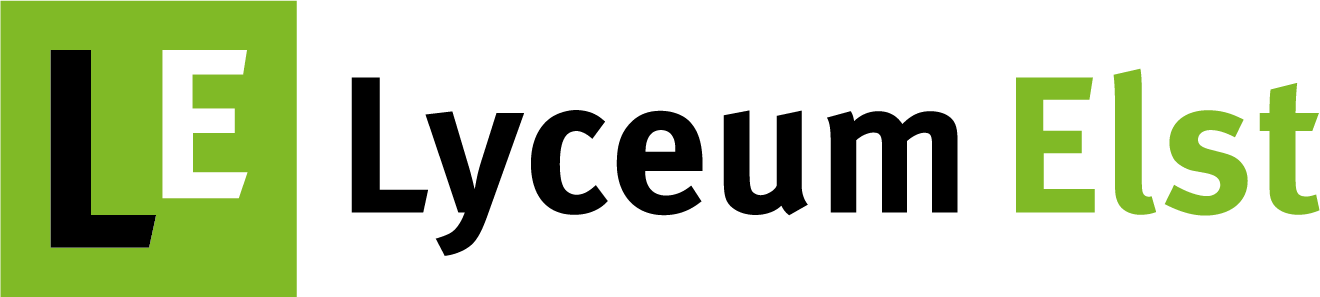 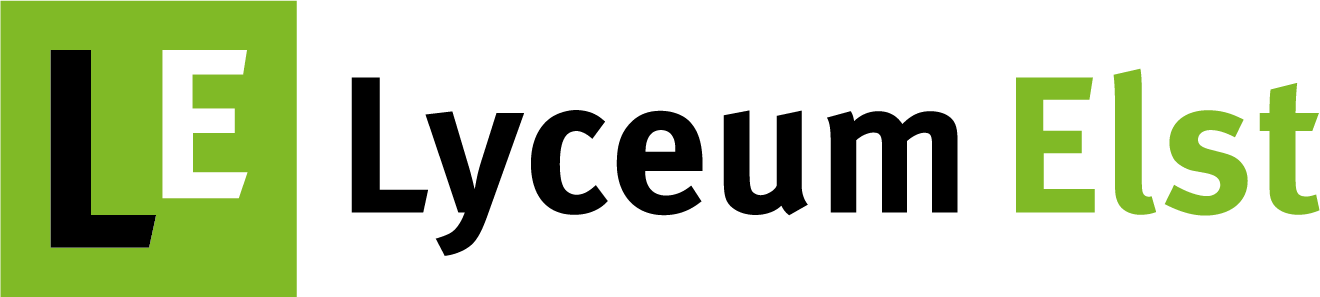 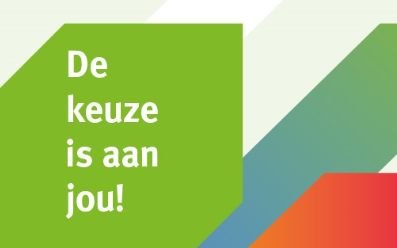 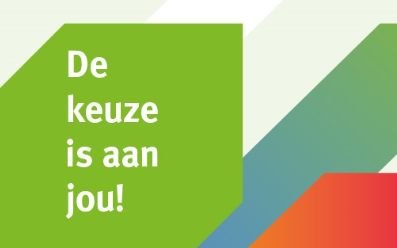 AANMELDFORMULIER  BIJLESSEN  Soms is het fijn als iemand je bij een vak extra uitleg geeft of helpt bij het maken van opdrachten. De tutoren op Lyceum Elst kunnen je helpen! Meld je aan voor bijlessen door dit formulier volledig in te vullen. Als er een geschikte tutor voor jou wordt gevonden, krijg je een mail via jouw schoolmail (hou deze dus in de gaten!). Eerst zal er een kennismakingsgesprek zijn. Hier maken we samen afspraken. Daarna kunnen de bijlessen van start gaan.De lessen duren 45 minuten en worden op school gegeven. De bijlessen worden gegeven door enthousiaste leerlingen uit klas 3, 4, 5 of 6 (de tutoren). Zij begeleiden je, bijvoorbeeld bij het maken van opdrachten en bij het herhalen van de lesstof. De tutoren vragen een kleine vergoeding voor hun bijlessen (bijles tutor klas 3 of 4: € 3,50, bijles tutor klas 5 of 6: € 5,-).Naam: _____________________________________________________________                                  Klas: ________   Naam mentor: _________________________________________Jouw schoolmailadres: __________________________@ll.lyceumelst.nlMobiel nummer:   06-_____________________Geef aan voor welk vak jij bijles nodig hebt: Waar kan een tutor jou bij helpen? ____________________________________________________________________________________________________________Handtekening leerling: __________________________________________________Handtekening ouder(s)/verzorger(s): _______________________________________Datum:   ______  /  ______  / _______NederlandsWiskundeNaskEngelsEconomieBiologieFransNatuurkundeGeschiedenisDuitsScheikundeAardrijkskunde